Проект ГЭФ-ПРООН и Правительства Республики Казахстан «Повышение устойчивости системы охраняемых территорий в пустынных экосистемах через продвижение совместимых биоразнообразием источников жизнеобеспечения внутри и вокруг охраняемых территорий»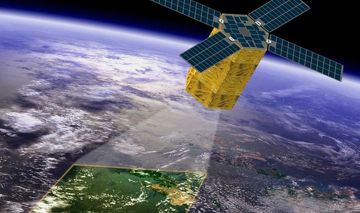 ОБУЧАЮЩИЙ СЕМИНАР ДЛЯ СПЕЦИАЛИСТОВФАКУЛЬТЕТА ГЕОГРАФИИ И ПРИРОДОПОЛЬЗОВАНИЯКАЗАХСКОГО НАЦИОАНЛЬНОГО УНИВЕРСИТАЕТА ИМЕНИ АЛЬ-ФАРАБИ ПО ВЕДЕНИЮ КОСМИЧЕСКОГО МОНИТОРИНГА ПРОЦЕССОВ ОПУСТЫНИВАНИЯ И ДЕГРАДАЦИИ ЗЕМЕЛЬ ПРОГРАММА04 - 06 ОКТЯБРЯ 2017 Г.Место проведения: г. Алматы, пр. аль-Фараби 71, Казахский национальный университет им. аль-Фараби, факультет географии и природопользования.Цель семинара – подготовка специалистов факультета географии и природопользования к применению в учебном процессе и научных исследованиях методику и геопортал космического мониторинга процессов опустынивания и деградации земель на примере Арало-Сырдариинской и Иле-Балхашской проектных территорий.Задачи семинара – обучение и обеспечение специалистов факультет географии и природопользования методическими и программными материалами для дальнейшего ведения космического мониторинга процессов опустынивания и деградации земель в проектных территориях.Категория слушателей - специалисты-географы, которые будут осуществлять космический мониторинг процессов опустынивания и деградации земель (требования к слушателям: естественно-научное образование, владение основ геоинформационных программ ArcGIS и PCI Geomaica/ENVI/ERDAS).Необходимые материалы и приборы для обучения:Методика ведения космического мониторинга процессов опустынивания и деградации земель.  Руководство пользователя.Руководство администратора.Аудитория с необходимыми для проведения семинара оборудованиями:компьютеры с доступом к интернету и с установленными ГИС-программами: ArcGIS и PCI Geomaica/ENVI/ERDAS; проектор и экран. Докладчики: специалисты ТОО «Казахстанское агентство ГИС и ДЗ»:Светлаков Валерий Рашидович – директор Скороходова Ольга Сергеевна – менеджер проекта;Цычуева Наталья Юрьевна - привлекаемый эксперт;  Кубицкий Денис Сергеевич – ГИС-специалист;  Рысмахан Гаухар Бақытжанқызы – ГИС-специалист.  Список участников обучающего семинара от КазНУ им. аль-Фараби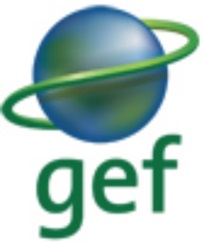 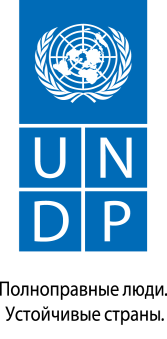 Среда, 04 октября 2017 г.Среда, 04 октября 2017 г.9:00 - 9:30Регистрация участников.9:30 - 10:00Открытие семинара. Приветственное слово:Буркитбаев Мухамбеткали Мырзабаевич – первый проректор Казахского национального университета им. аль-Фараби, доктор химических наук, профессор.Сальников Виталий Григорьевич - декан факультета географии и природопользования доктор географических наук, профессор.Нюсупова Гульнара Нурмухамедовна – заведующая кафедрой географии, землеустройства и кадастра, доктор географических наук, профессор.Касымканова Хайни-Камаль Михайловна - заведующая кафедрой картографии и геоинформатики,
доктор технических наук, профессор.Таукенов Талгат Раимканович – эксперт по экологическому мониторингу биоразнообразия и экосистем проекта ПРООН в РК.10:00-10:30Опыт применения геоинформационных систем и технологий в мониторинге состояния биоразнообразия и экосистем. Таукенов Т.Р., эксперт проекта ПРООН в РК.10:30-10:45О технических и кадровых ресурсах факультета географии и природопользования в области геоинформационных систем и  технологииКасымканова Хайни-Камаль Михайловна - заведующая кафедрой картографии и геоинформатики,
доктор технических наук, профессор.10:45-11:00О научно- исследовательских проектах и сотрудничество с применением геоинформационных технологийНюсупова Гульнара Нурмухамедовна – заведующая кафедрой географии, землеустройства и кадастра, доктор географических наук, профессор.11:00-12:00Обзор методики космического мониторинга процессов опустынивания и деградации земель.Специалисты ТОО «Казахстанское агентство ГИС и ДЗ»  12:00 -12:10Вопросы и обсуждения12:10-13:00Практические работы по сбору космических снимковСпециалисты ТОО «Казахстанское агентство ГИС и ДЗ»  13:00-14:00Перерыв на обед14:00-16:30Практические работы по обработке космических снимков (радиометрическая калибровка)Специалисты ТОО «Казахстанское агентство ГИС и ДЗ»  16:30-16:50Вопросы и обсуждения16:50-18:00Практические работы по обработке космических снимков (атмосферная коррекция, геометрическая коррекция)Специалисты ТОО «Казахстанское агентство ГИС и ДЗ»  Четверг, 05 октября 2017 г.Четверг, 05 октября 2017 г.9:00 - 11:30Практические работы по расчетам индексов Специалисты ТОО «Казахстанское агентство ГИС и ДЗ»  11:30-11:50Вопросы и обсуждения11:50-13:00Практические работы по расчетам индексов Специалисты ТОО «Казахстанское агентство ГИС и ДЗ»  13:00-14:00Перерыв на обед14:00-16:00Практические работы по расчетам индексов Специалисты ТОО «Казахстанское агентство ГИС и ДЗ»  16:00-16:20Вопросы и обсуждения16:20-17:40Практические работы по расчетам индексов Специалисты ТОО «Казахстанское агентство ГИС и ДЗ»  17:40-18:00Общие вопросы и обсуждениеПятница, 06 октября 2017 г.Пятница, 06 октября 2017 г.9:00 - 11:30Практические работы по верификации дешифрирования космических снимков Специалисты ТОО «Казахстанское агентство ГИС и ДЗ»  11:30-11:50Вопросы и обсуждения11:50-13:00Презентация работы геопортала космического мониторинга процессов опустынивания и деградации земель http://geomonitoring.kz/ Специалисты ТОО «Казахстанское агентство ГИС и ДЗ»  13:00-14:00Перерыв на обед14:00-16:20Практические работы по загрузки данных в геопорталСпециалисты ТОО «Казахстанское агентство ГИС и ДЗ»   16:20-17:30Общие вопросы и обсуждение№ФИОКафедра картографии и геоинформатикиКафедра картографии и геоинформатикиКасымканова Хайни-Камаль МихайловнаТаукебаев Омиржан 
Жалгасбекович Жалгасбеков Ермек 
Жұмағұлұлы Туреханова Венера БауржановнаКудайбергенов Муратбек 
Касимбекович Сарыбаев Едил СаутовичКафедра гидрологии и метеорологииКафедра гидрологии и метеорологииСальников Виталий ГригорьевичНысанбаева Айман СагынбаевнаАбаев Нурлан НусипбаевичБолатов Кайнар МерекеевичКафедра туризма и рекреационной географииКафедра туризма и рекреационной географииАбишева Зарема МаратовнаАлиева Жаннат НарикбаевнаКрылова Виктория СергеевнаКафедра ЮНЕСКОКафедра ЮНЕСКОТемирбаева Камшат АскаровнаМұқанова Гүлжанат АмангелдіқызыЕрдесбай Алмат НұрбақұлыТусупова Баян ХалеловнаКафедра географии, землеустройства и кадастраКафедра географии, землеустройства и кадастраНюсупова Гульнара Нурмухамедовна Токбергенова Айгуль АбдугаппаровнаРыскельдиева Айжан МуратовнаЗулпыхаров Канат Базарбаевич Беккулиев Акылбек Адилханович Сарсенова Индира Бакитжановна Акмолдаева Базаргуль Кадыралиевна Дуйсенбаев Салауат Маратович Алимсеитова Жанар Кенесхановна Мукалиев Жандос Кайратович Шокпарова Дана КанатхановнаКалиаскарова Зауре Карымсаковна Кожахметов Базаралы Токтарович Институт ГеографииИнститут ГеографииБеккулиева АружанВалиев Адилет Халыков Еркебулан 